Capability StatementHeadquarters:				Offices710 Main Street South #183		Cary, North CarolinaSouthbury, CT 06488			Watertown, CTBusiness Information: 		Cage Code: 7KZA4Year Incorporated: April 2012Key Contacts:Carl Hill, President – Cary, NC		email:  carl.hill@gtscloud.comPhone: 919-523-1089Key Contacts: Justin Golden COO – Watertown, CT	email: justin.golden@gtscloud.comPhone: (972)679-9738GTS mission is to help clients solve Information Technology (IT) and business problems through the use of cloud-delivered technologies and services that optimize productivity for business operations while reducing costs. This consulting focus ensures predictive quality of delivery, reduction of cybersecurity exposures and threats to intellectual assets while providing improved governance, regulation and compliance.   GTS has formed business partnerships with major vendors and solution providers with innovative cloud and IT security services.  We have consultants available with expertise that can help any company address their IT requirements and implementation schedules.    Summary:GTS is a diverse, minority-owned company with two principal goals:Helping clients to become more innovative, efficient, and competitive through the application of business insight from our IT cloud and security services.To develop and leverage an ecosystem of  and Business Partners who bring best-in-class Information Technologies and services to the market. The GTS management team has logged over 50+years of service at IBM and will provide significant value add when implementing our continuum of services.Backup, Storage and ResiliencyActifio’s Multi-Cloud Copy Data Management software platform virtualizes copy data.This allows full lifecycle management of virtual copies of data, in their native format. Through a rich set of APIs, Actifio’s software can integrate seamlessly into or with any IT Service Management tools, DevOps toolchain, or custom-built scripts and applications.IBM Disaster Recovery as a Service (DRaaS) provides fully managed services for recovery of business-critical systems, applications, data and business processes across on-premises, public cloud, hybrid cloud and multi-cloud environments. Cloud ServicesIBM Cloud Services brings together unique capabilities to help modernize, manage and optimize mission-critical applications and infrastructure – enabling your business to be agile, data-driven and innovation-centered. Can provide hybrid, open and managed cloud services, securely and across multiple clouds.Cyber SecurityWorkWiseEducation and Training: an online suite of training topics built to increase employee awareness of cyber security threats and decrease the risk of security breachesTraining topics: Suite of nine modulesModules: Infosec 101/Devices/Incident Reporting/Passwords/Social Engineering/Connectivity/Malicious Attacks/Insider Threat/Workplace ViolenceOnePhish An online phishing simulator that enables any organization to easily conduct phishing attacks Phishing industry template library/50+ Number of tests sent out/Unlimited 4-Step workflow Hardware and Software MaintenanceMulti-Vendor Technical Support Services for Hardware and SoftwareIBM’s integrated hardware and software support services are designed to keep your multivendor systems running around-the-clock. IBM’s IT Support solutions are backed by trusted product expertise, a globally-enabled support infrastructure with thousands of highly trained support technicians. GTS Business Partners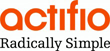 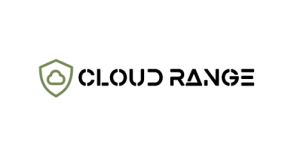 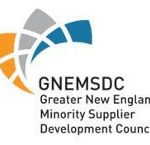 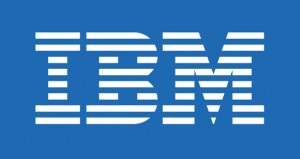 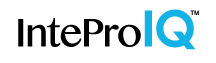 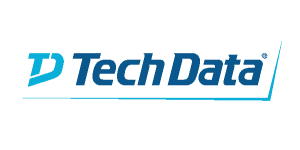 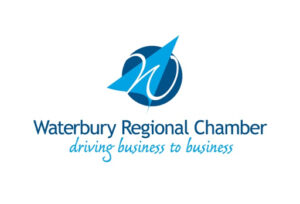 